WCZESNE WSPOMAGANIE ROZWOJU DZIECKAOpracowanie: Natalia MikosTemat: Warzywa - doskonalenie koordynacji oko-ręka.Odbiorcy:Dzieci od 3 roku życia.Dzieci z zaburzeniami koordynacji oko-ręka.Dzieci z deficytem uwagi.Rozwijane kompetencje kluczowe:Porozumiewanie się w języku ojczystym:Kształtowanie gotowości do nauki czytania i pisania.Matematyczne i podstawowe kompetencje naukowo-techniczne:Wykonywanie instrukcji.Wspomaganie rozwoju intelektualnego.Umiejętność uczenia się:Świadomość.Przygotowanie do różnych form nauki.Wspieranie samodzielności.Kompetencje społeczne i obywatelskie:Wzbudzanie ciekawości otoczeniem.Świadomość i ekspresja kulturalna:Wychowanie przesz sztukę.Cele ogólne:Kształtowanie prawidłowego chwytu.Wzmacnianie mięśni drobnych palców.Wydłużanie czasu skupienia uwagi.Rozwijanie umiejętności rozumienia i wykonywania poleceń.Stymulacja percepcji dotykowej i wzrokowej.Poszerzanie zasobu słownictwa.Doskonalenie umiejętności liczenia w zakresie 5.KARTA PRACYPolecenie: Połącz liniami części tych samych warzyw. Nazwij te warzywa. Policz, ile jest warzyw.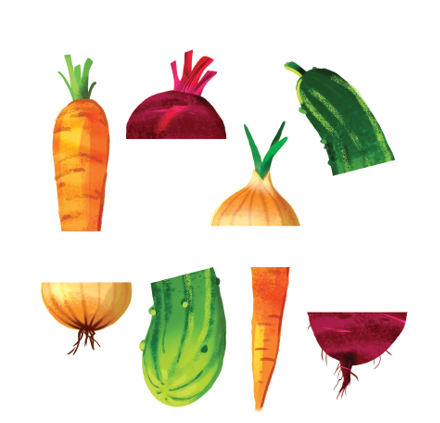 http://pr9.pl/witaj-wiosno-3/ [dostęp: 22.10.2020]Polecenie: Znajdź i dopasuj odpowiednie cienie warzyw.Źródło: http://www.supercoloring.com/pl/lamiglowki/znajdz-odpowiedni-cien-warzyw-gra-edukacyjna [dostęp: 22.10.2020]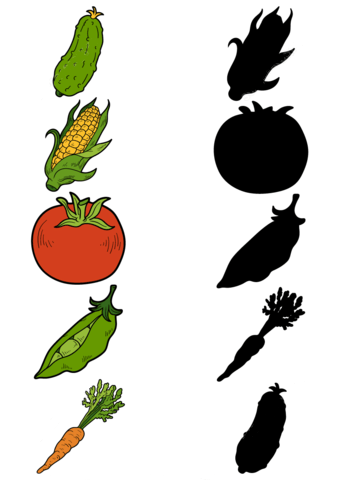 Polecenie: Dokończ kolorowanie warzyw. Nazwij wszystkie warzywa. Otocz kółkiem warzywo, które lubisz najbardziej. W wolnym miejscu dorysuj marchewkę.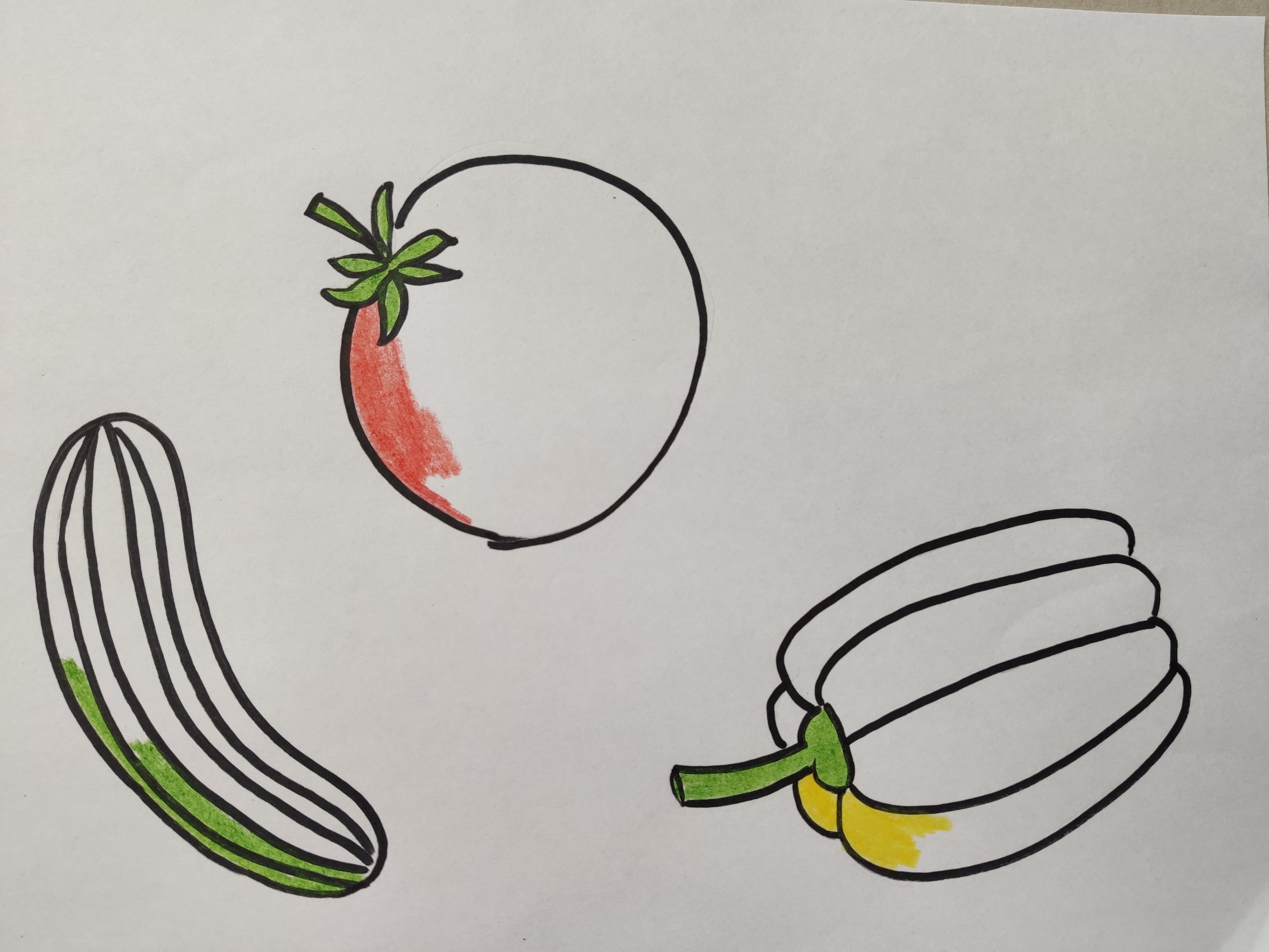 